Supplemental 2: Chondrichthyan remains retrieved from leopard seal (Hydrurga leptonyx) scats in New Zealand waters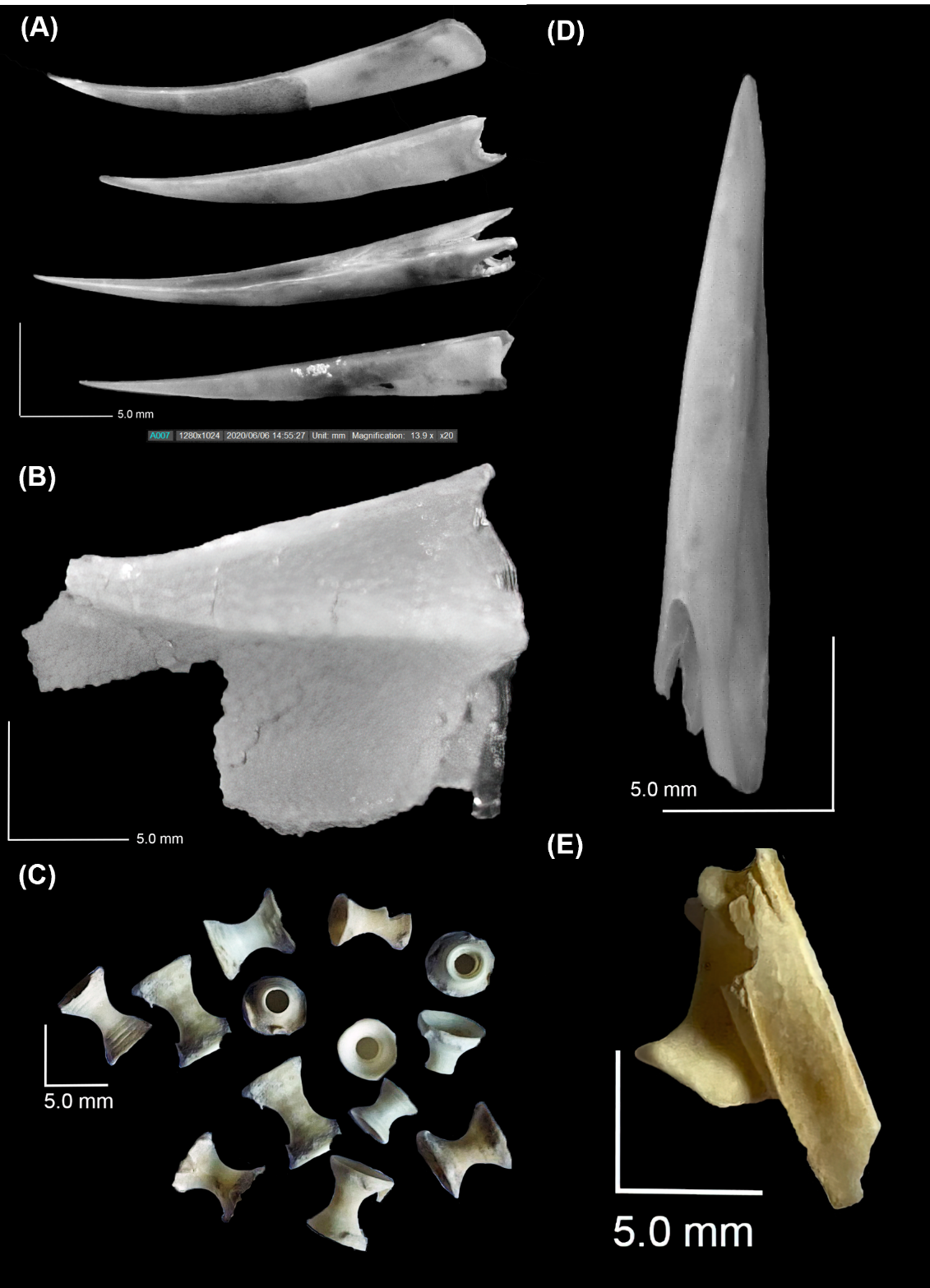 Figure SM2: Examples of hard parts extracted from scats, indicative of chondrichthyan remains including: A) and (D) dorsal fin spine sheaths, (B) right upper jaw, (C) vertebrae and (E) right clasper. Photographs © Chris Lalas, supplied to LeopardSeals.orgTable SM2: Frequency of occurrence (FoO) of recognisable chondrichthyan remains retrieved from leopard seal (Hydrurga leptonyx) scats (n=9) in New Zealand waters. Seven scats contained either intact elements (dorsal spine sheaths or claspers) or pieces of elements (jaws) reliably identified as originating from spiny dogfish (Squalus acanthias; SPD). The other two scats contained only vertebrae (‘Vertebrae present + diagnostic absent’) which could not be reliably designated to SPD but could be designated to the class of chondrichthyans (i.e., they may have been SPD or any of the other species of chondrichthyans).Recognisable chondrichthyan remainsFoONumber of elementsNumber of elementsRecognisable chondrichthyan remainsFoOTotalRangeElements reliably designated to SPDDorsal spine sheaths5191-8Upper jaws (palatoquadrate cartilage)231-2Lower jaws (Meckel's cartilage)122-2Claspers (part of male pelvic girdle)231-2Chondrichthyan vertebraeVertebrae present + diagnostic SPD present524412-93Vertebrae absent + diagnostic SPD present2--Vertebrae present + diagnostic SPD absent2496-43